Августовский педсовет(«Внеурочная работа, ВПР, «ШРР»)Слайд: Добрый день, уважаемые коллеги! Я расскажу о результатах работы нашей школы за прошлый учебный год с точки зрения освоения нового ФГОС.Слайд: Новый  федеральный государственный образовательный стандарт нормирует все важнейшие стороны работы школы, определяет уклад школьной жизни.  Все мы знаем, сегодня государство определило единственный путь развития -  модернизация  и  инновации. Мы шагаем в ногу с нынешними переменами в образовании.Слайд: В 2016-2017 учебном году по новому стандарту работали 1 - 6  классы. В новом учебном году в нашей школе над реализацией ФГОС второго  поколения  будут  работать 1-7  классы.Слайд: Образовательные стандарты, также как и другие важные документы призваны обеспечить достижение современного качества образования. Необходимо отметить, что в стандарте  речь также идет об освоении образовательными  учреждениями  новых  направлений  деятельности.Слайд:  Такой  деятельностью  является «Внеурочная деятельность».Внеурочная деятельность является составной частью программы ФГОС, которая представляет хорошую возможность для организации межличностных отношений в классе, между обучающимися и классным руководителем с целью создания ученического коллектива.Слайд: Внеурочная деятельность имеет свои собственные цели и  задачи, но одновременно направлена  и на достижение планируемых результатов освоения  основной  образовательной  программы.Наша школа, исходя из имеющихся условий,  стремится  создать такую инфраструктуру полезной занятости учащихся, которая способствовала бы обеспечению удовлетворения  личных потребностей детей.Слайд 2: Учебный план для начальной и средней школы  включает для каждого класса 10 часов внеурочной деятельности. Это позволяет осуществлять программу воспитания через несколько направлений: спортивно – оздоровительноедуховно – нравственноеобщеинтеллектуальноеобщекультурноесоциальноеСлайд: Мы предлагаем учащимся следующие формы работы: экскурсии, кружки, секции, беседы, круглые столы, КВНы, праздники, олимпиады, конкурсы, соревнования,  исследовательская и проектная деятельность.Слайд: Внеурочная деятельность представлена курсами, охватывающими разные  предметные  области ( они на слайде):«Я – пешеход», «Танцы в ритме спорта», «Этика: азбука добра», «Копилочка», «Умелые ручки», «Шахматы», «Занимательная математика», «Удивительный мир слов», «В мире книг», «Праздники, традиции и ремёсла народов России», «Экономика. Первые шаги», «Моя первая экология», «Тропинка к здоровью», «Я - исследователь» «Первые шаги в мир информатики», «Риторика», «Юный книголюб», «Умники и умницы», «Музыкальный компас», «Лексическое богатство русского языка», «В мире книг», «Занимательный русский язык», «Традиции и обычаи русского народа», «Азбука общения», «Доноведение», «В согласии с миром и с самим собой», «Мир профессий», «Юные инспекторы дорожного движения», «Культура питания», «Страноведение», «Патриот», «Гражданин», «Первые вожатские шаги», «Веселые нотки».     Вывод: Программа внеурочной деятельности в 1 – 6-х  классах реализована в полном объеме.  Ребята проявляют большой интерес к занятиям. Учителя и педагоги дополнительного образования  смогли  увлечь учащихся. Занятия были построены методически грамотно, в соответствии с возрастными особенностями школьников. В результате работы  дети  вовлечены в исследовательские проекты, творческие занятия, спортивные мероприятия, в ходе которых они учатся изобретать, понимать и осваивать  новое, быть открытыми и способными выражать собственные мысли, уметь принимать решения и  помогать  друг  другу.      Такая возможность предоставляется Федеральным государственным  образовательным стандартом.Более подробно с  результатами  внеурочной  деятельности  прошлого учебного года вы можете познакомиться в публичном докладе на сайте школы.Мониторинг         Слайд: В 2016-2017 учебном году мониторинг образовательных результатов учащихся был направлен на определение уровня  сформированности  предметных и  метапредметных результатов  у  учащихся 1- 4 классов по итогам освоения программы за курс начальной школы.          Оценка уровня сформированности предметных результатов по русскому языку и математике проводилась по результатам выполненных учащимися 2 - 4 классов  итоговых  контрольных работ,  комплексных работ,  ВПР.      Предложенные итоговые и комплексные работы рассчитаны  на учащихся 1-4 классов, которые осваивали программы  УМК «Начальная школа XXI век» и УМК «Школа  2100». Слайды: Итоги выполнения итоговой комплексной работы за 2016-2017 учебный год по 1 - 4 классам.Показатели выполнения итоговой комплексной работы в 1 – х классахПоказатели выполнения итоговой комплексной работы во  2 – х  классахПоказатели выполнения итоговой комплексной работы в  3 – х  классахПоказатели  выполнения  итоговой  комплексной  работы в  4 – х  классахСлайд: Вывод: Данные работы позволили выяснить, насколько самостоятельны наши учащиеся, как они умеют работать с информацией, выполнять учебные задания в нестандартной ситуации, направлены на выявление  уровня  сформированности  УУД. Результаты на слайде.ВПРСлайд: В 2016-2017  учебном году наши 4- 5 – е, 11-е  классы  участвовали в выполнении  ВПР.Слайд: В соответствии с приказом МОРО от 16.03.2017г. №155 «О проведении в Ростовской области всероссийских проверочных работ в  апреле 2017 года», на основании приказа Управления образования города Таганрога от 27.03.17 №400 «Об участии во Всероссийских проверочных работах в 4 классах» выпускники начальной школы успешно выполнили контрольные работы по русскому языку, математике и окружающему миру.       В МОБУ СОШ №24 были созданы условия для проведения ВПР в соответствии  с федеральными,  региональными нормативными документами, обеспечено соблюдение информационной безопасности при  проведении проверочных работ.Слайд:  Целью проведения ВПР является:Обеспечение единства образовательного пространства РФ; Совершенствование механизмов системы оценки  качества образования;Поддержка введения ФГОС.Слайд: Отличие ВПР от ЕГЭ:Варианты проверочной работы.Нет заданий с  выбором  ответа.Оценка предметных результатов в соответствии с ФГОС, оценка УУД.Предоставление школам единых вариантов и критериев оценивания.Возможность провести на уровне региона.Возможность получить сводные результаты на федеральном уровне.Слайд: РезультатыРусский языкМатематикаОкружающий мир        Из приведенных таблиц следует, что все учащиеся успешно справились с заданиями Всероссийских проверочных работ. Показатели уровня и качества обученности в начальной школе по русскому языку, математике, окружающему миру превышают соответствующие показатели по Таганрогу, Ростовской области и России в целом. Таким образом, обучающиеся 4-х классов МОБУ СОШ № 24 продемонстрировали высокий уровень освоения общеобразовательных программ начального общего образования и готовы к освоению общеобразовательных  программ основного общего образования.Слайд: Перед вами график введения ВПР в начальной и основной школе. Обратите внимание на 2017 - 2018 уч. год, что  ждет  наших  детей в этом учебном  году.Слайд:  Получение результатов. ВПР  дети пишут  в ОУ, учителя проверяют работы и заполняют электронную форму. Затем через 3 дня доступны статистические отчеты на портале ВПР, которые направляются в общеобразовательные учреждения. Вот такая система  проверки  уровня  знаний учащихся будет постепенно реализовываться в школах России.ШРРСлайд: На этапе  предшкольного образования в нашем учебном заведении осуществляется организация обучения  детей  в  «Школе раннего развития». Мы  обучали  120  детей. Слайд: с целью подготовки ребенка к школе и адаптации будущих первоклассников  к  школьному  обучению.В новом  учебном году мы планируем  начать  занятия в  ШРР с 10  сентября  2017 (в зависимости от набора детей). Они будут продолжаться до  конца апреля. Затем с 1 апреля будет осуществляться прием в школу согласно нормативным  документам  Министерства  образования.Слайд:  В  курс  занятий  с  детьми  в ШРР  входят  следующие  направления:Обучение математике  -  «Знакомимся с математикой»;Обучение грамоте  – «Азбука для дошкольника»;Технология  и изобразительное искусство  -  «Умелые ручки»;Работа  с психологом  -  «Будем  учиться  и  будем дружить».Слайд:  Наша начальная школа работает по программе «Начальная школа 21 века» под редакцией Н.Ф. Виноградовой. Поэтому для проведения занятий в ШРР мы используем комплект тетрадей по УМК «Начальная школа 21 века», соблюдая   преемственность   в обучении.        Результатом слаженной работы администрации и педагогов в «Школе раннего развития» является то, что  каждый год в нашей школе осуществляется  полный набор в 1 - е классы (4 первых класса). Родители и дети выбирают наше образовательное учреждение. Это говорит о том, что наша школа,  ее  руководство  и  наши  учителя  лучшие! Слайд: Заканчивая свое выступление,  хочется отметить  результаты введения новых стандартов:Стандарт для детей: изменился характер деятельности обучающихся – исследовательский, творческий, продуктивный;Стандарт для учителей: возрос интерес к ученику, семье, мнению о себе; активизировалось стремление к повышению квалификации и своего профессионального уровня, освоению новых технологий и средств обучения; Стандарт для родителей: повысилась заинтересованность родителей в участии в образовательной деятельности, управлении школой; изменился характер взаимодействия с учителем.Слайд: Пользуясь случаем,  хочу поздравить всех с началом нового  учебного года, пожелать  творческих успехов, вдохновения, реализации планов  и  задач!              Класс Уровень 1 А1 Б1 В1 ГВысокий 14-17 баллов414%621%417%417%Средний 8-13 баллов1452%1241%1353%1353%Низкий 4-7 баллов726%931%417%417%Критическийменее 4 баллов 28%27%313%313%             Класс Уровень Баллы2 А2 Б2 В2 ГВысокий 14-16415%415%27%621%Средний 10-131350%1765%1864%1554%Низкий 5-10831%312%518%621%Критический Менее 514%27%311%14%КлассУровень   Баллы3 А3 Б3 ВВысокий 16-18516%311%1034%Средний 13-151036%1036%827%Низкий 8-121036%1346%1137%КритическийМенее 8  б.412%27%00%             Класс Уровень Баллы4 А4 Б4 В4 ГВысокий 16-1800%622%624%518%Средний 13-151348%1244%1144%1451%Низкий 8-121244%726%728%622%Критический Менее 8 б.27%28%14%14%КлассУчительРаботу писалоУровень обучен.%5432Качество обучен.%4АСейфулина С.А.27100%8163-89%4БЯдыкина О.Н.26100%9143-88%4ВСоколова В.Ю.26100%10106-74%4ГМуразян О.В.27100%7164-85%Общая гистограмма отметок по русскому языку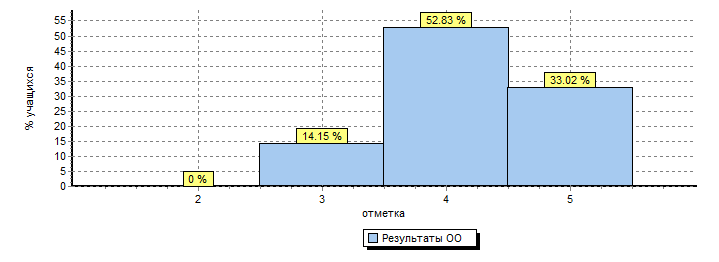 КлассУчительРаботу писалоУровень обучен.%5432Качество обучен.%4АСейфулина С.А.27100%1584-85%4БЯдыкина О.Н.2796%9134181%4ВСоколова В.Ю.26100%11114-84%4ГМуразян О.В.27100%1544070%Общая гистограмма отметок по математике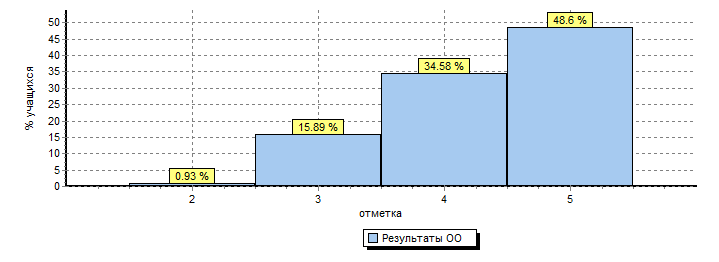 КлассУчительРаботу писалоУровень обучен.%5432Качество обучен.%4АСейфулина С.А.27100%6183-89%4БЯдыкина О.Н.26100%7136-77%4ВСоколова В.Ю.26100%9116-74%4ГМуразян О.В.27100%9171-96%Общая гистограмма отметок по окружающему миру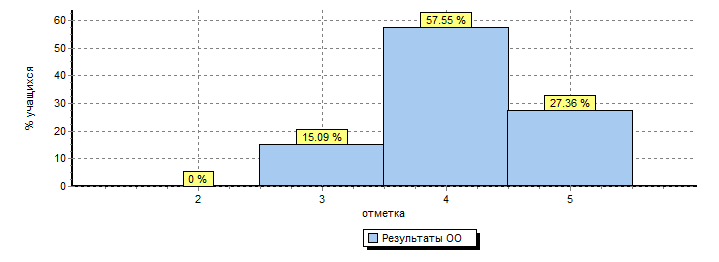 2016/20172017/20182018/20192019/2020Введение ВПР 
в начальной школеПроведение ВПРв начальной школеПроведение ВПРв начальной школеПроведение ВПРв начальной школеАпробация ВПР в5-7классахВведение ВПР 
в 5-7классахПроведение ВПРв 5-7классахПроведение ВПРв 5-7классахАпробация ВПР в5-7классахАпробация ВПР 
в 8классахВведение ВПР 
в 8классахПроведение ВПР 
в 8 классахАпробация ВПР в5-7классахАпробация ВПР 
в 8классахАпробация ВПР 
в 10 классахВведение ВПР 
в 10 классах